Дата: 14.04.2020Група: Е-91Предмет: хіміяТема : «Розв’язування задач»ІнструкціяПовторити теоретичний матеріал § 17-20 підручник О.Г. Ярошенко «Хімія» 10 клас: https://pidruchnyk.com.ua/380-himiya-yaroshenko-10-klas.htmlВирішити задачі.Завдання для самостійного вирішенняЗавдання 1.Установіть відповідність між органічною речовиною і класом сполук.Речовина1 пропілметаноат2 етаналь3 бутан-2-ол4 пропенКлас сполукА алкениБ альдегідиВ естериГ алкіниД спиртиЗавдання 2.Укажіть рядок, у якому зазначені назви речовин, обидві з яких вступають у реакцію «срібного дзеркала».А метан, глюкозаБ метаналь, етанолВ етаналь, глюкозаГ метилетаноат, сахарозаЗавдання 3.Укажіть нерозчинні у воді речовини: гліцерол, етанол, стеаринова кислота, целюлоза, етанова кислота.Завдання 4.Взаємодію карбонових кислот зі спиртами називають реакцією...А гідратаціїБ гідролізуВ естерифікаціїГ ізомеризаціїЗавдання 5.Укажіть речовину, між молекулами якої відсутній водневий зв'язок.А етанолБ метанова кислотаВ водаГ етанальЗавдання 6.Характеристичною групою яких органічних сполук є гідроксильна група?А спиртів і алканівБ фенолів і спиртівВ естерів і вуглеводівГ альдегідів і карбонових кислотЗавдання 7.Укажіть рядок, у якому зазначені назви речовин, обидві з яких вступають у реакцію гідролізу.А крохмаль, сахарозаБ метилпропаноат, метанальВ етанова кислота, целюлозаГ гліцерол, пропенЗавдання 8.Назвіть речовини за систематичною номенклатурою.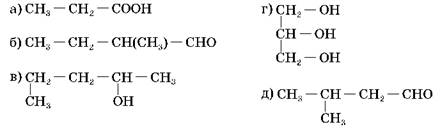 Завдання 9.Заповніть колонки таблиці відповідними формулами, скориставшись переліком речовин: 2-метилпропан-1-ол; 2-метилпропаналь; метилметаноат; метанова кислота; бутаналь; гліцерол; глюкоза; стеаринова кислота; сахароза; крохмаль; целюлоза; олеїнова кислота; 3,4-диметилпентан-2-ол.Завдання 10.Жири — це...А алканиБ альдегідиВ естериГ спиртиЗавдання 11.Які з назв складені не за систематичною номенклатурою:а) триметилпропанова кислота;б) триметилпропан-3-ол;в) 2,3,3,4-тетраметилгексаналь?Знайдіть і виправте помилки.Завдання 12.Глюкоза виявляє хімічні властивості, характерні для...А альдегідів і кислотБ насичених і ароматичних вуглеводнівВ альдегідів і насичених одноатомних спиртівГ альдегідів і насичених багатоатомних спиртівЗавдання 13.Речовиною а в ланцюжку перетворень: сахароза → А → етанол буде...А крохмальБ глюкозаВ етанова кислотаГ етанальЗавдання 14.Обчисліть кількість речовини органічного продукту реакції бутанолу масою 29,6 г з бромоводнем.Завдання 15.Якою стала масова частка етанової кислоти в розчині масою 160 г з масовою часткою розчиненої речовини 25 % після розбавляння його водою об'ємом 40 мл.Завдання 16.Насичена одноосновна кислота масою 9,2 г прореагувала з магнієм масою 2,4 г. Виведіть формулу кислоти.Завдання 17.Взаємодією насиченої одноосновної кислоти масою 2,96 г з калій гідрогенкарбонатом добули газ об'ємом 896 мл (н. у.). З якою кислотою проводили реакцію?Завдання 18.Обчисліть об'єм розчину натрій гідроксиду з масовою часткою розчиненої речовини 40 % і густиною 1,43 г/мл, необхідного для повного гідролізу жиру масою 353,6 г, молекула якого містить три залишки олеїнової кислоти.Клас сполукФормули речовинСпиртиАльдегідиКислотиПриродні полімериВуглеводиЕстери